OSNOVNA ŠKOLA GUSTAVA KRKLECA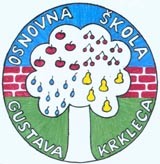 ZAGREB, B. MAGOVCA 103Telefon: 01/6659-170Fax: 01/6659-172E-mail: ured@os-gkrkleca-zg.skole.hrKLASA: 600-04/22-03/7URBROJ: : 251-168/01-23-3Zagreb, 31. kolovoza 2023. godineNa temelju članka 10. st. 12. Zakona o pravu na pristup informacijama (Narodne novine, broj 25/13, 85/15 i 69/22) objavljuje se	SKRAĆENI ZAPISNIK 27. sjednice Školskog odbora održane u četvrtak 31. kolovoza 2023. godine s početkom u 17,00 sati u učionici razredne nastave.DNEVNI RED:Verifikacija zapisnika 26. sjednice Školskog odbora održane 24. srpnja 2023. godineIzvješće o realizaciji Kurikuluma i Godišnjeg plana i programa u šk. g. 2022./2023.Izvješće ravnateljice o stanju sigurnosti, provođenju preventivnih programa te mjerama poduzetim u cilju zaštite prava učenika u šk. g. 2022./2023.Ustroj razrednih odjelaRadni odnosiOrganizacija rada u šk. g. 2023./2024. Zakup prostoraObavijestiDnevni red je jednoglasno prihvaćen.	 Ad 1.Zapisnik  26. sjednice Školskog odbora je jednoglasno usvojen.	 Ad 2.Članovi Školskog odbora jednoglasno usvojili Izvješće o realizaciji Kurikuluma i Godišnjeg plana i programa u šk. g. 2022./2023.	Ad 3. Članovi Školskog odbora jednoglasno su usvojili Izvješće o realizaciji Kurikuluma i Godišnjeg plana i programa u šk. g. 2022./2023.	Ad 4. Odlukom Gradskog ureda za obrazovanje, sport i mlade o broju razrednih odjela organizirat će se odgojno – obrazovni rad u 29 razrednih odjela, a Odlukom o organiziranju programa produženog boravka odobreno je 8 odgojno – obrazovnih skupina. 	Ad 5.Članovi Školskog odbora su jednoglasno donijeli svoju odluku kojom daju suglasnost na sporazumni raskid radnog odnosa s učiteljicom informatike Sandrom Doblanović i stručnom suradnicom logopedinjom Natalijom Ivezić, a nemaju primjedbi niti na odlazak na neplaćeni dopust spremačice Andreje Kopun kao i na zahtjev učiteljice engleskog jezika Ive Osrečki na mirovanje radnog odnosa do navršene treće godine života djeteta.Članovi Školskog odbora su jednoglasno donijeli svoju odluku kojom daju suglasnost na smanjenje satnice učitelja tjelesne i zdravstvene kulture Daria Bobanovića s 24 sata ukupnog tjednog radnog vremena na 20 sati i na povećanje satnice učiteljice kemije Petre Tomić s 26 sati ukupnog tjednog radnog vremena na 32 sata.					Ad 6.Članovi Školskog odbora su primili na znanje obavijesti organizaciji rada u šk. g. 2023./2024. i provedbi predviđenih programa.					Ad 7. Prisutni Članovi Školskog odbora su jednoglasno dali svoju suglasnost na korištenje školskog prostora sljedećim korisnicima TK TravnjakBK „Medvedgrad-1998“RK LokomotivaKK ZagrebHrvatska agencija za nadzor financijskih uslugaKlub ritmičke gimnastike ZagrebJosip KovačićClever kidsGlazbena škola Zlatka Balokovića3 D MarcipanMali šahistiŠkola stranih jezika „ Suvag“prema raspoloživosti termina.	Ad 8.Točka Razno nije otvarana.Sjednica Školskog odbora je završila s radom u 18 sati i 30 minuta.Zapisničar:					 Predsjednica Školskog odbora:Maja Mikec					 Lidija Župan